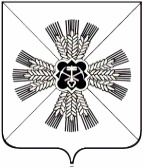 КЕМЕРОВСКАЯ ОБЛАСТЬАДМИНИСТРАЦИЯПРОМЫШЛЕННОВСКОГО МУНИЦИПАЛЬНОГО РАЙОНАПОСТАНОВЛЕНИЕот «  29  »     декабря 2018      г. №     1548-П  1пгт. ПромышленнаяО внесении изменений в постановление администрации                Промышленновского муниципального района от 09.11.2017 № 1270а-П «Об утверждении муниципальной программы «Обеспечение безопасности жизнедеятельности населения и предприятий в Промышленновском районе» на 2018-2021 годы» (в редакции постановлений от 29.12.2017 № 1478-П, от 17.07.2018 № 752-П, от 22.08.2018 № 909-П, от 29.10.2018 № 1231-П)В соответствии с решением Совета народных депутатов Промышленновского муниципального района от 29.11.2018 № 17 «О внесении изменений и дополнений в решение Совета народных депутатов Промышленновского муниципального района от 21.12.2017 № 340 «О районном бюджете Промышленновского муниципального района на 2018 год и на плановый период 2019 и 2020 годов», постановлением администрации Промышленновского муниципального района от 29.07.2016 № 684-П «Об утверждении порядка разработки, реализации и оценки эффективности муниципальных программ, реализуемых за счет средств районного бюджета»:1. Внести в постановление администрации                Промышленновского муниципального района от 09.11.2017 № 1270а-П «Об утверждении муниципальной программы «Обеспечение безопасности жизнедеятельности населения и предприятий в Промышленновском районе» на 2018-2021 годы» (в редакции постановлений от 29.12.2017 № 1478-П, от 17.07.2018 № 752-П, от 22.08.2018 № 909-П, от 29.10.2018 № 1231-П) следующие изменения:1.1. в Паспорте муниципальной Программы «Обеспечение безопасности жизнедеятельности населения и предприятий в Промышленновском районе» на 2018-2021 годы (далее – Программа) по строке «Объемы и источники финансирования муниципальной программы в целом и с разбивкой по годам ее реализации» на реализацию Программы на 2018 год сумму «2238,6» заменить суммой «2462,1»;1.2. раздел 4 «Ресурсное обеспечение реализации муниципальной Программы» Программы изложить в редакции согласно приложению к данному постановлению.2. Настоящее постановление подлежит обнародованию на официальном сайте администрации Промышленновского муниципального района в сети Интернет.3. Контроль за исполнением настоящего постановления возложить на первого заместителя главы Промышленновского муниципального района   В.Е. Сереброва.4. Настоящее постановление вступает в силу со дня подписания. Исп. А.В. ВиноградовТел. 72005постановление от «  29  »     декабря  2018   №   1548-П   	страница 2Приложениек постановлению администрации Промышленновского муниципального района от__29.12.2018____№___1548-П___4. Ресурсное обеспечение реализациимуниципальной программыРесурсное обеспечение реализации программы«Обеспечение безопасности жизнедеятельности населения и     предприятий в Промышленновском районе»              на 2018-2021 годыГлаваПромышленновского муниципального района Д.П. Ильин Д.П. Ильин№п/пНаименование муниципальной программы, подпрограммы, мероприятияИсточник финансированияОбъем финансовых ресурсов, тыс. рублейОбъем финансовых ресурсов, тыс. рублейОбъем финансовых ресурсов, тыс. рублейОбъем финансовых ресурсов, тыс. рублей№п/пНаименование муниципальной программы, подпрограммы, мероприятияИсточник финансирования20182019202020211234567«Обеспечение безопасности жизнедеятельности населения и предприятий в Промышленновском районе» на 2018 - 2021 годыВсего2462,12238,62213,62213,6«Обеспечение безопасности жизнедеятельности населения и предприятий в Промышленновском районе» на 2018 - 2021 годырайонный бюджет 2462,12238,62213,62213,6«Обеспечение безопасности жизнедеятельности населения и предприятий в Промышленновском районе» на 2018 - 2021 годыиные не запрещенные законодательством источники:«Обеспечение безопасности жизнедеятельности населения и предприятий в Промышленновском районе» на 2018 - 2021 годыфедеральный бюджет «Обеспечение безопасности жизнедеятельности населения и предприятий в Промышленновском районе» на 2018 - 2021 годыобластной  бюджет«Обеспечение безопасности жизнедеятельности населения и предприятий в Промышленновском районе» на 2018 - 2021 годысредства бюджетов государственных внебюджетных фондов «Обеспечение безопасности жизнедеятельности населения и предприятий в Промышленновском районе» на 2018 - 2021 годысредства юридическихи физических лиц12345671 Подпрограмма: «Содержание системы по предупреждению и ликвидации чрезвычайных ситуаций и стихийных бедствий»Всего2337,42010,62010,62010,61 Подпрограмма: «Содержание системы по предупреждению и ликвидации чрезвычайных ситуаций и стихийных бедствий»районный бюджет2337,42010,62010,62010,61 Подпрограмма: «Содержание системы по предупреждению и ликвидации чрезвычайных ситуаций и стихийных бедствий»иные не запрещенные законодательством источники:1 Подпрограмма: «Содержание системы по предупреждению и ликвидации чрезвычайных ситуаций и стихийных бедствий»федеральный бюджет1 Подпрограмма: «Содержание системы по предупреждению и ликвидации чрезвычайных ситуаций и стихийных бедствий»областной бюджет1 Подпрограмма: «Содержание системы по предупреждению и ликвидации чрезвычайных ситуаций и стихийных бедствий»средства бюджетов государственных внебюджетных фондов   1 Подпрограмма: «Содержание системы по предупреждению и ликвидации чрезвычайных ситуаций и стихийных бедствий»средства юридическихи физических лиц1.1 Мероприятие: Обеспечение деятельности ЕДДС, Системы - 112Всего2337,42010,62010,62010,61.1 Мероприятие: Обеспечение деятельности ЕДДС, Системы - 112районный бюджет2337,42010,62010,62010,61.1 Мероприятие: Обеспечение деятельности ЕДДС, Системы - 112иные не запрещенные законодательством источники:1.1 Мероприятие: Обеспечение деятельности ЕДДС, Системы - 112федеральный бюджет1.1 Мероприятие: Обеспечение деятельности ЕДДС, Системы - 112областной бюджет1.1 Мероприятие: Обеспечение деятельности ЕДДС, Системы - 112средства бюджетов государственных внебюджетных фондов   1.1 Мероприятие: Обеспечение деятельности ЕДДС, Системы - 112средства юридическихи физических лиц12345672Подпрограмма: «Комплекс природоохранных мероприятий»Всего                  02Подпрограмма: «Комплекс природоохранных мероприятий»районный бюджет     02Подпрограмма: «Комплекс природоохранных мероприятий»иные не запрещенные законодательством источники:2Подпрограмма: «Комплекс природоохранных мероприятий»федеральный бюджет    2Подпрограмма: «Комплекс природоохранных мероприятий»областной бюджет2Подпрограмма: «Комплекс природоохранных мероприятий»средства бюджетов государственных внебюджетных фондов 2Подпрограмма: «Комплекс природоохранных мероприятий»средства юридическихи физических лиц2.1Мероприятие:Расчет вероятного вреда,  который может быть причинен в результате аварии на  гидротехнических сооруженияхВсего                  02.1Мероприятие:Расчет вероятного вреда,  который может быть причинен в результате аварии на  гидротехнических сооруженияхрайонный бюджет     02.1Мероприятие:Расчет вероятного вреда,  который может быть причинен в результате аварии на  гидротехнических сооруженияхиные не запрещенные законодательством источники:2.1Мероприятие:Расчет вероятного вреда,  который может быть причинен в результате аварии на  гидротехнических сооруженияхфедеральный бюджет    2.1Мероприятие:Расчет вероятного вреда,  который может быть причинен в результате аварии на  гидротехнических сооруженияхобластной бюджет2.1Мероприятие:Расчет вероятного вреда,  который может быть причинен в результате аварии на  гидротехнических сооруженияхсредства бюджетов государственных внебюджетных фондов 2.1Мероприятие:Расчет вероятного вреда,  который может быть причинен в результате аварии на  гидротехнических сооруженияхсредства юридическихи физических лиц12345673Подпрограмма:    «Борьба с преступностью и профилактика правонарушений»Всего                  151101101103Подпрограмма:    «Борьба с преступностью и профилактика правонарушений»районный бюджет     151101101103Подпрограмма:    «Борьба с преступностью и профилактика правонарушений»иные не запрещенные законодательством источники:3Подпрограмма:    «Борьба с преступностью и профилактика правонарушений»федеральный бюджет    3Подпрограмма:    «Борьба с преступностью и профилактика правонарушений»областной бюджет3Подпрограмма:    «Борьба с преступностью и профилактика правонарушений»средства бюджетов государственных внебюджетных фондов 3Подпрограмма:    «Борьба с преступностью и профилактика правонарушений»средства юридическихи физических лиц3.1Мероприятие: Содействие в оказании помощи по социальной и иной реабилитации лиц, отбывших наказания в виде лишения свободы Всего11113.1Мероприятие: Содействие в оказании помощи по социальной и иной реабилитации лиц, отбывших наказания в виде лишения свободы районный бюджет    11113.1Мероприятие: Содействие в оказании помощи по социальной и иной реабилитации лиц, отбывших наказания в виде лишения свободы иные не запрещенные законодательством источники:3.1Мероприятие: Содействие в оказании помощи по социальной и иной реабилитации лиц, отбывших наказания в виде лишения свободы федеральный бюджет    3.1Мероприятие: Содействие в оказании помощи по социальной и иной реабилитации лиц, отбывших наказания в виде лишения свободы областной бюджет3.1Мероприятие: Содействие в оказании помощи по социальной и иной реабилитации лиц, отбывших наказания в виде лишения свободы средства бюджетов государственных внебюджетных фондов3.1Мероприятие: Содействие в оказании помощи по социальной и иной реабилитации лиц, отбывших наказания в виде лишения свободы средства юридическихи физических лиц12345673.2Мероприятие:приобретение продукции для проведения мероприятий с детьми и подростками  по воспитанию здорового образа жизниВсего141414143.2Мероприятие:приобретение продукции для проведения мероприятий с детьми и подростками  по воспитанию здорового образа жизнирайонный бюджет   141414143.2Мероприятие:приобретение продукции для проведения мероприятий с детьми и подростками  по воспитанию здорового образа жизнииные не запрещенные законодательством источники:3.2Мероприятие:приобретение продукции для проведения мероприятий с детьми и подростками  по воспитанию здорового образа жизнифедеральный бюджет  3.2Мероприятие:приобретение продукции для проведения мероприятий с детьми и подростками  по воспитанию здорового образа жизниобластной бюджет3.2Мероприятие:приобретение продукции для проведения мероприятий с детьми и подростками  по воспитанию здорового образа жизнисредства бюджетов государственных внебюджетных  фондов3.2Мероприятие:приобретение продукции для проведения мероприятий с детьми и подростками  по воспитанию здорового образа жизнисредства юридическихи физических лиц3.3Мероприятие:организация отдыха в детских  оздоровительных лагерях несовершеннолетних, состоящих на учете в подразделении по делам несовершеннолетних, склонных к совершению преступленийВсего3030303.3Мероприятие:организация отдыха в детских  оздоровительных лагерях несовершеннолетних, состоящих на учете в подразделении по делам несовершеннолетних, склонных к совершению преступленийрайонный бюджет   3030303.3Мероприятие:организация отдыха в детских  оздоровительных лагерях несовершеннолетних, состоящих на учете в подразделении по делам несовершеннолетних, склонных к совершению преступленийиные не запрещенные законодательством источники:3.3Мероприятие:организация отдыха в детских  оздоровительных лагерях несовершеннолетних, состоящих на учете в подразделении по делам несовершеннолетних, склонных к совершению преступленийфедеральный бюджет  3.3Мероприятие:организация отдыха в детских  оздоровительных лагерях несовершеннолетних, состоящих на учете в подразделении по делам несовершеннолетних, склонных к совершению преступленийобластной бюджет3.3Мероприятие:организация отдыха в детских  оздоровительных лагерях несовершеннолетних, состоящих на учете в подразделении по делам несовершеннолетних, склонных к совершению преступленийсредства бюджетов государственных внебюджетных  фондов3.3Мероприятие:организация отдыха в детских  оздоровительных лагерях несовершеннолетних, состоящих на учете в подразделении по делам несовершеннолетних, склонных к совершению преступленийсредства юридическихи физических лиц12345673.4Мероприятие:приобретение информационной продукции по профилактике мошеннических действий в отношении жителей районаВсего1515153.4Мероприятие:приобретение информационной продукции по профилактике мошеннических действий в отношении жителей районарайонный бюджет   1515153.4Мероприятие:приобретение информационной продукции по профилактике мошеннических действий в отношении жителей районаиные не запрещенные законодательством источники:3.4Мероприятие:приобретение информационной продукции по профилактике мошеннических действий в отношении жителей районафедеральный бюджет  3.4Мероприятие:приобретение информационной продукции по профилактике мошеннических действий в отношении жителей районаобластной бюджет3.4Мероприятие:приобретение информационной продукции по профилактике мошеннических действий в отношении жителей районасредства бюджетов государственных внебюджетных  фондов3.4Мероприятие:приобретение информационной продукции по профилактике мошеннических действий в отношении жителей районасредства юридическихи физических лиц3.5Мероприятие:построение и внедрение АПК «Безопасный город»Всего5050503.5Мероприятие:построение и внедрение АПК «Безопасный город»районный бюджет  5050503.5Мероприятие:построение и внедрение АПК «Безопасный город»иные не запрещенные законодательством источники:3.5Мероприятие:построение и внедрение АПК «Безопасный город»федеральный бюджет  3.5Мероприятие:построение и внедрение АПК «Безопасный город»областной бюджет3.5Мероприятие:построение и внедрение АПК «Безопасный город»средства бюджетов государственных внебюджетных  фондов3.5Мероприятие:построение и внедрение АПК «Безопасный город»средства юридическихи физических лиц12345674Подпрограмма:«Безопасность дорожного движения»Всего75,75050504Подпрограмма:«Безопасность дорожного движения»районный бюджет   75,75050504Подпрограмма:«Безопасность дорожного движения»иные не запрещенные законодательством источники:4Подпрограмма:«Безопасность дорожного движения»федеральный бюджет  4Подпрограмма:«Безопасность дорожного движения»областной бюджет4Подпрограмма:«Безопасность дорожного движения»средства бюджетов государственных внебюджетных  фондов4Подпрограмма:«Безопасность дорожного движения»средства юридическихи физических лиц4.1Мероприятие:Проведение мероприятий по пропаганде безопасности дорожного движения и предупреждению детского дорожно-транспортного травматизмаВсего131010104.1Мероприятие:Проведение мероприятий по пропаганде безопасности дорожного движения и предупреждению детского дорожно-транспортного травматизмарайонный бюджет   131010104.1Мероприятие:Проведение мероприятий по пропаганде безопасности дорожного движения и предупреждению детского дорожно-транспортного травматизмаиные не запрещенные законодательством источники:4.1Мероприятие:Проведение мероприятий по пропаганде безопасности дорожного движения и предупреждению детского дорожно-транспортного травматизмафедеральный бюджет  4.1Мероприятие:Проведение мероприятий по пропаганде безопасности дорожного движения и предупреждению детского дорожно-транспортного травматизмаобластной бюджет4.1Мероприятие:Проведение мероприятий по пропаганде безопасности дорожного движения и предупреждению детского дорожно-транспортного травматизмасредства бюджетов государственных внебюджетных  фондов4.1Мероприятие:Проведение мероприятий по пропаганде безопасности дорожного движения и предупреждению детского дорожно-транспортного травматизмасредства юридическихи физических лиц12345674.2Мероприятие:Приобретение сувенирной продукции участникам конкурса по БДДВсего71010104.2Мероприятие:Приобретение сувенирной продукции участникам конкурса по БДДрайонный бюджет   71010104.2Мероприятие:Приобретение сувенирной продукции участникам конкурса по БДДиные не запрещенные законодательством источники:4.2Мероприятие:Приобретение сувенирной продукции участникам конкурса по БДДфедеральный бюджет  4.2Мероприятие:Приобретение сувенирной продукции участникам конкурса по БДДобластной бюджет4.2Мероприятие:Приобретение сувенирной продукции участникам конкурса по БДДсредства бюджетов государственных внебюджетных  фондов4.2Мероприятие:Приобретение сувенирной продукции участникам конкурса по БДДсредства юридическихи физических лиц4.3Обслуживание приборов фиксирующих нарушения ПДДВсего25,74.3Обслуживание приборов фиксирующих нарушения ПДДрайонный бюджет25,74.3Обслуживание приборов фиксирующих нарушения ПДДиные не запрещенные законодательством источники4.3Обслуживание приборов фиксирующих нарушения ПДДфедеральный бюджет  4.3Обслуживание приборов фиксирующих нарушения ПДДобластной бюджет4.3Обслуживание приборов фиксирующих нарушения ПДДсредства бюджетов государственных внебюджетных  фондов4.3Обслуживание приборов фиксирующих нарушения ПДДсредства юридическихи физических лиц12345674.4Проведение смотра конкурса на звание «Лучший орган местного самоуправления муниципального образования Промышленновского муниципального района в области обеспечения жизнедеятельности населения»Всего303030304.4Проведение смотра конкурса на звание «Лучший орган местного самоуправления муниципального образования Промышленновского муниципального района в области обеспечения жизнедеятельности населения»районный бюджет303030304.4Проведение смотра конкурса на звание «Лучший орган местного самоуправления муниципального образования Промышленновского муниципального района в области обеспечения жизнедеятельности населения»иные не запрещенные законодательством источники4.4Проведение смотра конкурса на звание «Лучший орган местного самоуправления муниципального образования Промышленновского муниципального района в области обеспечения жизнедеятельности населения»федеральный бюджет  4.4Проведение смотра конкурса на звание «Лучший орган местного самоуправления муниципального образования Промышленновского муниципального района в области обеспечения жизнедеятельности населения»областной бюджет4.4Проведение смотра конкурса на звание «Лучший орган местного самоуправления муниципального образования Промышленновского муниципального района в области обеспечения жизнедеятельности населения»средства бюджетов государственных внебюджетных  фондов4.4Проведение смотра конкурса на звание «Лучший орган местного самоуправления муниципального образования Промышленновского муниципального района в области обеспечения жизнедеятельности населения»средства юридическихи физических лиц5Подпрограмма:«Комплексные меры противодействия злоупотреблению наркотиками и их незаконному обороту»Всего215530305Подпрограмма:«Комплексные меры противодействия злоупотреблению наркотиками и их незаконному обороту»районный бюджет  215530305Подпрограмма:«Комплексные меры противодействия злоупотреблению наркотиками и их незаконному обороту» иные не запрещенные законодательством источники:5Подпрограмма:«Комплексные меры противодействия злоупотреблению наркотиками и их незаконному обороту»федеральный бюджет  5Подпрограмма:«Комплексные меры противодействия злоупотреблению наркотиками и их незаконному обороту»областной бюджет5Подпрограмма:«Комплексные меры противодействия злоупотреблению наркотиками и их незаконному обороту»средства бюджетов государственных внебюджетных  фондов5Подпрограмма:«Комплексные меры противодействия злоупотреблению наркотиками и их незаконному обороту»средства юридическихи физических лиц12345675.1Мероприятие:Приобретение информационной продукции антинаркотической направленностиВсего131515155.1Мероприятие:Приобретение информационной продукции антинаркотической направленностирайонный бюджет  131515155.1Мероприятие:Приобретение информационной продукции антинаркотической направленностииные не запрещенные законодательством источники:5.1Мероприятие:Приобретение информационной продукции антинаркотической направленностифедеральный бюджет  5.1Мероприятие:Приобретение информационной продукции антинаркотической направленностиобластной бюджет5.1Мероприятие:Приобретение информационной продукции антинаркотической направленностисредства бюджетов государственных внебюджетных  фондов5.1Мероприятие:Приобретение информационной продукции антинаркотической направленностисредства юридическихи физических лиц5.2  Мероприятие:Организация и проведение районных конкурсов, презентаций, акций и других мероприятий антинаркотической направленностиВсего84015155.2  Мероприятие:Организация и проведение районных конкурсов, презентаций, акций и других мероприятий антинаркотической направленностирайонный бюджет  84015155.2  Мероприятие:Организация и проведение районных конкурсов, презентаций, акций и других мероприятий антинаркотической направленностииные не запрещенные законодательством источники:5.2  Мероприятие:Организация и проведение районных конкурсов, презентаций, акций и других мероприятий антинаркотической направленностифедеральный бюджет  5.2  Мероприятие:Организация и проведение районных конкурсов, презентаций, акций и других мероприятий антинаркотической направленностиобластной бюджет5.2  Мероприятие:Организация и проведение районных конкурсов, презентаций, акций и других мероприятий антинаркотической направленностисредства бюджетов государственных внебюджетных  фондов5.2  Мероприятие:Организация и проведение районных конкурсов, презентаций, акций и других мероприятий антинаркотической направленностисредства юридическихи физических лиц12345676 Подпрограмма:«Антитеррор»Всего131313136 Подпрограмма:«Антитеррор»районный бюджет  131313136 Подпрограмма:«Антитеррор»иные не запрещенные законодательством источники:6 Подпрограмма:«Антитеррор»федеральный бюджет 6 Подпрограмма:«Антитеррор»областной бюджет6 Подпрограмма:«Антитеррор»средства бюджетов государственных внебюджетных  фондов6 Подпрограмма:«Антитеррор»средства юридическихи физических лиц6.1Мероприятие:Приобретение информационной продукции антитеррористической и антиэкстремистской направленностиВсего131313136.1Мероприятие:Приобретение информационной продукции антитеррористической и антиэкстремистской направленностирайонный бюджет  131313136.1Мероприятие:Приобретение информационной продукции антитеррористической и антиэкстремистской направленностииные не запрещенные законодательством источники:6.1Мероприятие:Приобретение информационной продукции антитеррористической и антиэкстремистской направленностифедеральный бюджет  6.1Мероприятие:Приобретение информационной продукции антитеррористической и антиэкстремистской направленностиобластной бюджет6.1Мероприятие:Приобретение информационной продукции антитеррористической и антиэкстремистской направленностисредства бюджетов государственных внебюджетных  фондов6.1Мероприятие:Приобретение информационной продукции антитеррористической и антиэкстремистской направленностисредства юридическихи физических лицПервый заместитель главыПромышленновского муниципального районаВ.Е. Серебров